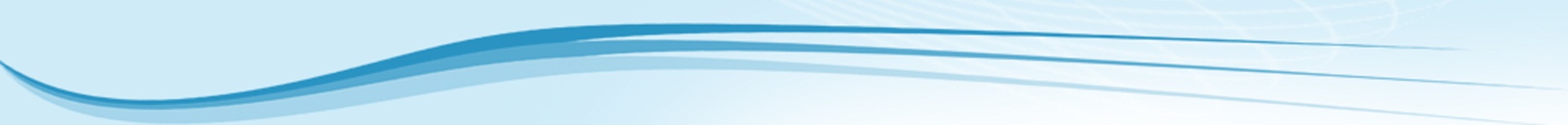 חקירת פונקציות ומשפחות של פונקציות בתוכנת  Geogebra לפי המלצה מספר לימוד מתמטיקה משולבת לכיתה ט'. מכון ויצמן.שלב: תעודת זהות  לפונקציות* בכל השלבים של החקירה יש לשרטט ולציין את שיעורי הנקודות הנחקרות על גבי הגרף.שלב:תעודת זהות  לפונקציות* בכל השלבים של החקירה יש לשרטט ולציין את שיעורי הנקודות הנחקרות על גבי הגרף.שלב: תעודת זהות  לפונקציות* בכל השלבים של החקירה יש לשרטט ולציין את שיעורי הנקודות הנחקרות על גבי הגרף.חוק הפונקציהפונקציה 1 : פונקציה 2:סקיצה-  הוסיפו צילום מסך מתוך תוכנת Geogebraשל גרף הפונקציה אותה אתם חוקריםבסוף החקירה הטביעו את הקובץ למסמך.משוואת ציר הסימטריה(שרטטו)שיעורי נקודת הקודקודציינו שיעור נקודת מינימום/ מקסימוםשיעורי נקודת החיתוך עם ציר xשיעורי נקודת החיתוך עם ציר yתחום עליה של פונקציהתחום ירידה של פונקציההתחום בו הפונקציה חיובית (y>0)התחום בו הפונקציה שלילית (y<0)צורת הפונקציה ומיקומהחוק הפונקציהפונקציה 3 : פונקציה 4:סקיצה-  הוסיפו צילום מסך מתוך תוכנת Geogebraשל גרף הפונקציה אותה אתם חוקריםבסוף החקירה הטביעו את הקובץ למסמך.משוואת ציר הסימטריה(שרטטו)שיעורי נקודת הקודקודציינו שיעור נקודת מינימום/ מקסימוםשיעורי נקודת החיתוך עם ציר xשיעורי נקודת החיתוך עם ציר yתחום עליה של פונקציהתחום ירידה של פונקציההתחום בו הפונקציה חיובית (y>0)התחום בו הפונקציה שלילית (y<0)צורת הפונקציה ומיקומהחוק הפונקציהפונקציה 5: פונקציה 6:סקיצה-  הוסיפו צילום מסך מתוך תוכנת Geogebraשל גרף הפונקציה אותה אתם חוקריםבסוף החקירה הטביעו את הקובץ למסמך.משוואת ציר הסימטריה(שרטטו)שיעורי נקודת הקודקודציינו שיעור נקודת מינימום/ מקסימוםשיעורי נקודת החיתוך עם ציר xשיעורי נקודת החיתוך עם ציר yתחום עליה של פונקציהתחום ירידה של פונקציההתחום בו הפונקציה חיובית (y>0)התחום בו הפונקציה שלילית (y<0)צורת הפונקציה ומיקומה